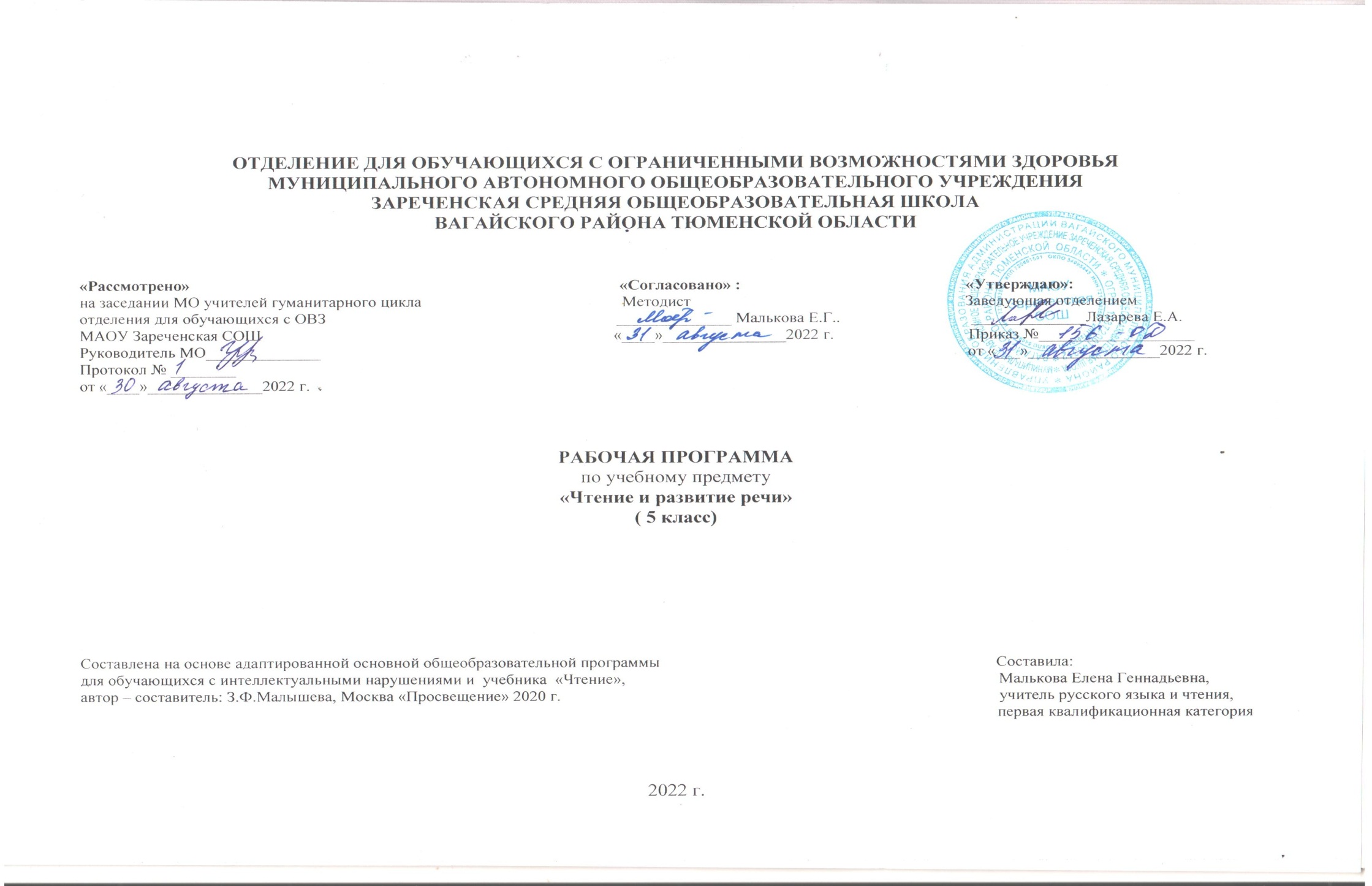 Пояснительная запискаАдаптированная рабочая программа по учебному предмету «Чтение и развитие речи» 5 класс ФГОС образования обучающихся с интеллектуальными нарушениями разработана на основании следующих нормативно – правовых документов:1. Федеральный закон "Об образовании в Российской Федерации" от 29.12.2012 N 273-ФЗ.2. Приказ Министерства образования и науки Российской Федерации от 19.12.2014 № 1599 "Об утверждении федерального государственного образовательного стандарта образования обучающихся с умственной отсталостью (интеллектуальными нарушениями)".4. Учебный план отделения для обучающихся с ОВЗ МАОУ Зареченская СОШ.5. Адаптированная образовательная программа отделения для обучающихся с ОВЗ МАОУ Зареченская СОШ.    Важнейшие задачи образования в начальной школе: формирование предметных и универсальных способов действий, обеспечивающих возможность продолжения образования в основной школе; воспитание умения учиться – способности к самоорганизации с целью решения учебных задач; индивидуальный прогресс в основных сферах личностного развития – эмоциональной, познавательной, регулятивной реализуются в процессе обучения всем предметам. Однако каждый из них имеет свою специфику.В начальной школе чтение и развитие речи служит опорным предметом для изучения смежных дисциплин, а в дальнейшем знания и умения, приобретенные при ее изучении, и первоначальное овладение чтением и развитием речи  станут необходимыми для подготовки учащихся с ОВЗ к жизни, овладению доступными профессионально-трудовыми навыками и фундаментом обучения в основной школе . Рабочая программа по учебному курсу «Чтение и развитие речи»  составлена с учетом психофизических особенностей обучающихся с ОВЗ.  Характеризуя  обучающихся с ограниченными возможностями здоровья, хочется отметить, что  умственная отсталость связана с нарушениями интеллектуального развития, которые возникают вследствие органического поражения головного мозга на ранних этапах онтогенеза (от момента внутриутробного развития до трех лет). Общим признаком у всех обучающихся с умственной отсталостью выступает недоразвитие психики с явным преобладанием интеллектуальной недостаточности, которое приводит к затруднениям в усвоении содержания школьного образования и социальной адаптации.Своеобразие развития детей с легкой умственной отсталостью обусловлено особенностями их высшей нервной деятельности, которые выражаются в разбалансированности процессов возбуждения и торможения, нарушении взаимодействия первой и второй сигнальных систем.  В структуре психики таких  обучающихся  в первую очередь отмечается недоразвитие познавательных интересов и снижение познавательной активности, что обусловлено замедленностью темпа психических процессов, их слабой подвижностью и переключаемостью. При умственной отсталости страдают не только высшие психические функции, но и эмоции, воля, поведение, в некоторых случаях физическое развитие, хотя наиболее нарушенным является процесс мышления, и прежде всего, способность к отвлечению и обобщению. Вследствие чего знания обучающегося  с умственной отсталостью об окружающем мире являются неполными и, возможно, искаженными, а их жизненный опыт крайне беден. В свою очередь, это оказывает негативное влияние на овладение знаниями в процессе школьного обучения.Развитие всех психических процессов у ребенка  с легкой умственной отсталостью отличается качественным своеобразием, при этом нарушенной оказывается уже первая ступень познания – ощущения и восприятие. Неточность и слабость дифференцировки зрительных, слуховых, кинестетических, тактильных, обонятельных и вкусовых ощущений приводят к затруднению адекватности ориентировки в окружающей среде. В процессе освоения учебного предмета это проявляется в замедленном темпе узнавания и понимания учебного материала.   Вместе  с  тем,  несмотря  на  имеющиеся  недостатки,  обучающийся  с  умственной отсталостью оказывается значительно более сохранным, чем процесс мышления, основу которого составляют такие операции, как анализ, синтез, сравнение, обобщение, абстракция, конкретизация. У  этой  категории  обучающихся  из  всех  видов  мышления  (наглядно-действенное, наглядно-образное   и   словесно-логическое)	 в   большей   степени   нарушено   логическое мышление, что выражается в слабости обобщения, трудностях понимания смысла явления или  факта.  Особые  сложности  возникают  у  обучающегося   при  понимании  переносного смысла  отдельных  фраз  или  целых  текстов.  Обучающемуся с легкой умственной отсталостью присуща сниженная активность мыслительныхпроцессов и слабая регулирующая роль мышления: как правило, они начинают выполнять работу, не дослушав инструкции, не поняв цели задания, не имея внутреннего плана действия.  Особенности восприятия и осмысления обучающимся  учебного материала неразрывно связаны с особенностями его  памяти. Запоминание, сохранение и воспроизведение полученной информации обучающегося с умственной отсталостью также обладает целым рядом специфических особенностей: лучше запоминает внешние, иногда случайные, зрительно воспринимаемые признаки, при этом, труднее осознается и запоминается внутренние логические связи; формируется произвольное запоминание, которое требует многократных повторений. Менее развитым оказывается логическое опосредованное запоминание, хотя механическая память может быть сформирована на более высоком уровне. Недостатки памяти обучающихся с умственной отсталостью проявляются не столько в трудностях получения и сохранения информации, сколько ее воспроизведения: вследствие трудностей установления логических отношений полученная информация может воспроизводиться бессистемно, с большим количеством искажений; при этом наибольшие трудности вызывает воспроизведение словесного материала. Однако использование различных дополнительных средств и приемов в обучении (иллюстративной, символической наглядности, различных вариантов планов, вопросов педагога и т. д.) может оказать значительное влияние на повышение качества воспроизведения словесного материала. Особенности нервной системы школьника с умственной отсталостью проявляется и в особенностях их внимания, которое отличается сужением объема, малой устойчивостью, трудностями его распределения, замедленностью переключения. Также в процессе обучения обнаруживаются трудности сосредоточения на каком-либо одном объекте или виде деятельности. У обучающихся  с умственной отсталостью отмечаются недостатки в развитии речевой деятельности, физиологической основой которых является нарушение взаимодействия между первой и второй сигнальными системами, что, в свою очередь, проявляется в недоразвитии всех сторон речи: фонетической, лексической, грамматической. Психологические особенности обучающегося  с умственной отсталостью проявляются и в нарушении эмоциональной сферы. При легкой умственной отсталости эмоции в целом сохранны, однако они отличаются отсутствием оттенков переживаний, неустойчивостью и поверхностью. Волевая сфера обучающихся, воспитанников  характеризуется слабостью собственных намерений и побуждений, большой внушаемостью. В процессе выполнения учебного   задания   они   часто   уходят   от   правильно   начатого   выполнения   действия, «соскальзывают» на действия, произведенные ранее, причем переносят их в прежнем виде, не учитывая изменения условий.Таковы наиболее характерные черты недоразвития и особенности протекания познавательных и эмоционально-волевых процессов умственно отсталых школьников.Чтение и развитие речи является эффективным средством всестороннего развития личности обучающегося с ОВЗ. На уроках чтения в 5-9 классах продолжается формирование у школьников техники чтения: правильности, беглости, выразительности на основе понимания читаемого материала. Это связано с тем, что не все учащиеся старших классов в достаточной степени владеют указанными навыками. Кроме того, изучение каждого художественного произведения вызывает у них затруднения при его чтении и понимания содержания. Ведь рекомендуемые произведения разножанровые и при работе с ним требуется большая методическая вариативность.Обучающиеся с ОВЗ трудно воспринимают биографические данные писателей, тем более их творческий путь, представленный даже в упрощенном варианте. Биографию писателей они часто отождествляют с биографией героев читаемых произведений. В исторических произведениях учащиеся с трудом воспринимают описываемые события, не всегда понимают слова и выражения, используемые автором.Для передачи того или иного факта, поступка героя.На уроках чтения, кроме совершенствования техники чтения и понимания содержания художественных произведений уделяется большое внимание развитию речи учащихся и их мышлению.Обучающиеся учатся отвечать на поставленные вопросы; полно, правильно, последовательно передавать содержание прочитанного; кратко пересказывать основные события, изложенные в произведении; называть главных и второстепенных героев; давать им характеристику, адекватно оценивать их действия и поступки; устанавливать несложные причинно-следственные связи и отношения; делать выводы, обобщения, в том числе эмоционального плана.Это требует серьезной методической подготовки учителя к уроку по каждому художественному произведению, способствует решению проблемы  нравственного воспитания обучающихся, понимания ими соответствия описываемых событий жизненным ситуациям.2.Общая характеристика учебного предметаПроцесс обучения чтению и развитию речи неразрывно связан с решением специфической задачи - коррекцией и развитием познавательной деятельности, личностных качеств ребенка, а также воспитанием трудолюбия, самостоятельности, терпеливости, настойчивости, воли, любознательности, формированием  умений планировать свою деятельность, осуществлять контроль и самоконтроль. Обучение чтению и развитию речи носит практическую направленность и тесно связано с другими учебными предметами, жизнью, является одним из средств социальной адаптации в условиях современного общества.Цели и задачи обучения:- овладение осознанным, правильным, беглым и выразительным чтением как базовым навыком в системе образования школьников; формирование читательского кругозора и приобретение опыта самостоятельной читательской деятельности; совершенствование всех видов речевой деятельности;- развитие художественно-творческих и познавательных способностей, эмоциональной отзывчивости при чтении художественных произведений, формирование эстетического отношения к искусству слова; овладение первоначальными навыками работы с учебными и научно-познавательными текстами;- обогащение нравственного опыта школьников средствами художественного текста; формирование представлений о добре и зле, уважения к культуре народов многонациональной России и других стран.Наряду с этими задачами на занятиях решаются и специальные задачи, направленные на коррекцию и развитие:– основных мыслительных операций;– наглядно-действенного, наглядно-образного и словесно-логического мышления;– зрительного восприятия и узнавания;– пространственных представлений и ориентации;– речи и обогащение словаря;– коррекцию нарушений  эмоционально-волевой и личностной сферы;– коррекцию индивидуальных пробелов в знаниях, умениях, навыках. Основные виды деятельности на урокеАудирование (слушание) — это умение слушать и слышать, т. е. адекватно воспринимать на слух звучащую речь (высказывание собеседника, чтение различных текстов).Чтение понимается как осознанный самостоятельный процесс чтения доступных по объему и жанру произведений, осмысление цели чтения (зачем я буду читать) и выбор вида чтения (ознакомительное, выборочное и т. д.); выразительное чтение с использованием интонации, темпа, тона, пауз, ударений — логического и др., соответствующих смыслу текста.Говорение (культура речевого общения) на основе разных видов текстов определяет специфические умения участия в диалоге: отвечать и задавать вопросы по тексту; создавать монолог: отбирать и использовать изобразительно-выразительныесредства языка для создания собственного устного высказывания; воплощать свои жизненные впечатления в словесных образах, выстраивать композицию собственного высказывания, раскрывать в устном высказывании авторский замысел, передавая основную мысль текста. Каждый урок чтения и развития речи оснащается необходимыми наглядными пособиями, раздаточным материалом, техническими средствами обучения.Программный материал в программе представлен  в сравнительно небольшом объеме с учетом индивидуальных показателей скорости и качества усвоения представлений, знаний, умений практического материала, их применения в зависимости от степени выраженности и структуры дефекта обучающихся, что предусматривает необходимость индивидуального и дифференцированного подхода на уроках чтения и развития речи.Контроль за состоянием техники чтения проводится 1 раз в четверть.3. Описание места учебного предмета в учебном плане ОУСогласно учебному плану всего на изучение учебного предмета «Чтение и развитие речи» в 5 классе -  4 часа в неделю, 136 часов в год.4. Личностные, метапредметные и предметные результаты освоения предметаЛичностные УУДгордиться школьными успехами и достижениями как собственными, так и своих товарищей;адекватно эмоционально откликаться на произведения литературы, музыки, живописи и др. уважительно и бережно относиться к людям труда и результатам их деятельности;бережно относиться к культурно-историческому наследию родного края и страны;понимать личную ответственность за свои поступки на основе представлений об этических нормах и правилах поведения в современном обществе.Метапредметными результатами изучения курса «Чтение и развитие речи» является формирование универсальных учебных действий (УУД).Регулятивные УУДпринимать и сохранять цели и задачи решения типовых учебных и практических задач, осуществлять коллективный поиск средств их существования;осознанно действовать на основе разных видов инструкций для решения учебных задач;осуществлять взаимный контроль в совместной деятельности, адекватно оценивать собственное поведение и поведение окружающих;осуществлять самооценку и самоконтроль деятельности, адекватно реагировать на внешний контроль и оценку, корректировать в соответствии с ней свою деятельность.Познавательные УУДдифференцированно воспринимать окружающий мир, его временно-пространственную организацию;использовать логические действия (сравнение, анализ, синтез, обобщение, классификацию, установление аналогий, закономерностей, причинно-следственных связей) на наглядном, доступном вербальном материале, основе практической деятельности в соответствии с индивидуальными возможностями, применять начальные сведения о сущности и особенностях объектов, процессов и явлений действительности (природных, социальных, культурных, технических и др.) в соответствии с содержанием конкретного учебного предмета и для решения познавательных и практических задач;использовать в жизни и деятельности некоторые межпредметные знания, отражающие доступные существенные связи и отношения между объектами и процессами.Коммуникативные УУД - вступать и поддерживать коммуникацию в разных ситуациях социального взаимодействия (учебных, трудовых, бытовых и др.);-  слушать собеседника, вступать в диалог и поддерживать его, признавать возможность существования различных точек зрения и права каждого иметь свою точку зрения, аргументировать свою позицию;- дифференцированно использовать разные виды речевых высказываний (вопросы, ответы, повествование, отрицание и др.) в коммуникативных ситуациях с учетом специфики участников (возраст, социальный статус, знакомый – незнакомый и т.п.); - использовать разные виды делового письма для решения жизненно значимых задач; - использовать разные источники и средства получения информации для решения коммуникативных и познавательных задач, в том числе информационные.5. Содержание учебного предмета, курса5 класс (136 часов в год)Тематика произведенийДоступные художественные произведения и отрывки из художественных произведений классиков русской и отечественной литературы. Краткие сведения об их жизни и творчестве. Произведения устного народного творчества: сказки, загадки, былины. Литературные сказки. Произведения современных писателей русской и зарубежной литературы. На примере чтения художественной литературы воспитание  морально – этических и нравственных качеств личности подростка.Навыки чтенияСовершенствование техники чтения, соблюдение логических пауз, не совпадающих со знаками препинания.Выделение главной мысли произведения. Называние главных действующих лиц, описание их внешности, характеристика их поступков, подтверждение своего заключения словами текста. Составление характеристики героя с помощью учителя.Деление прочитанного на части, составление плана. Пересказ по плану.Выделение в тексте метких выражений, художественных определений и сравнений.Подробный  и краткий пересказ прочитанного. Пересказ с изменением лица рассказчика.Заучивание наизусть стихотворений.                                                                            Внеклассное чтение (проводится  ориентировочно один раз в месяц).Знание основных сведений из жизни писателей. Чтение книг из школьной и районной библиотек. Самостоятельное чтение статей в газетах и детских журналах. Обсуждение прочитанных книг. Статей. Составление отзывов. Умение передать главную мысль произведения, оценить поступки действующих лиц. Содержание программыУстное народное творчество.Считалки, заклички – приговорки, потешки, пословицы и поговорки, загадки.Народные сказки: «Никита Кожемяка», «Как наказали медведя», «Золотые руки», «Морозко», «Два Мороза», «Три дочери».Литературные сказки: А.С. Пушкин «Сказка о мертвой царевне и о семи богатырях», Д. Мамин – Сибиряк «Серая Шейка».Картины родной природы.Русские писатели о природе: Г. Скребицкий «Июнь», «Сентябрь», «Добро пожаловать», «Декабрь», «Всяк по – своему», «Март», «От первых проталин до первой грозы», А. Платонов «Июльская гроза», И. Соколов – Микитов «Золотая осень», «Весна», В. Астафьев «Осенние грусти», А. Толстой «Весенние ручьи».Стихи русских поэтов о природе: И. Суриков «Ярко светит солнце…», А. Прокофьев «Берёзка», Ю. Гордиенко «Вот и клонится лето к закату…», К. Бальмонт «Первый снег», «К зиме», Ф. Тютчев «Чародейкою Зимою…», С. Есенин «Поёт зима – аукает…», «Берёза», «Черемуха», А. Пушкин «Зимняя дорога», «Гонимы вешними лучами…», А. Толстой «Вот уж снег последний в поле тает…», А. Блок «Ворона», Е. Серова «Подснежник», И. Бунин «Крупный дождь в лесу зеленом..», Я. Аким «Весна, весною, о весне».О друзьях – товарищах.Ю. Яковлев «Колючка», «Рыцарь Вася».Н. Носов «Витя Малеев в школе и дома» (отрывок из повести).В. Медведев «Фосфорический мальчик».Л. Воронкова «Дорогой подарок».Я. Аким «Твой друг».Басни И. Крылова.И. Крылов. «Ворона и лисица», «Щука и кот», «Квартет».Спешите делать добрые дела.Н. Хмелик «Будущий олимпиец».О. Бондарчук «Слепой домик».В. Осеева «Бабка».А. Платонов «Сухой Хлеб».В. Распутин «Люся», В. Брюсов «Труд».Р. Рождественский «Огромное небо».О животных.Н. Гарин – Михайловский «Тёма и Жучка» (отрывок из повести «Детство Тёмы»).А. Толстой «Желтухин» (отрывок из повести «Детство Никиты).К. Паустовский «Кот Ворюга».Б. Житков «Про обезьянку».Э. Асадов «Дачники».Ф. Абрамов «Из рассказов Алены Даниловны».С. Михалков «Будь человеком».Из прошлого нашего народа.О. Тихомиров «На поле Куликовом».С. Алексеев «Рассказы о войне 1812 года».Н. Некрасов «И снится ей жаркое лето…» (отрывок из поэмы «Мороз, Красный нос»).А. Куприн «Белый пудель» (отрывки).Л. Жариков «Снега, поднимитесь метелью…».Ю. Коринец «У Могилы Неизвестного Солдата».Из произведений зарубежных писателей.В. Гюго «Гаврош» (отрывки).М. Твен «Приключения Тома Сойера»(отрывок).С. Лагерлёф «Чудесное путешествие Нильса с дикими гусями» (отрывки).Г.Х. Андерсен «Русалочка» (отрывок).6.Календарно – тематическое планирование7.  Описание учебно-методического и материально-технического обеспечения образовательного процессаУчебник: Чтение. Автор – составитель: Малышева З.Ф. Издательство «Просвещение», 2020 г.В кабинете используется ТСО: компьютер,  проектор (технические средства установлены согласно СанПиН 2.4.2.2821.)Для подбора учебной мебели соответственно росту обучающихся производится ее цветовая маркировка (согласно СанПиН 2.4.2.2821-10 п.5.4)№Тема урокаЧасыДата проведенияДата проведения№Тема урокаЧасыПланФакт1Считалки. Заклички –приговорки.12 Потешки. Пословицы.поговорки.Загадки.13Сказки. Никита Кожемяка.14Как наказали медведя15Золотые руки16Морозко17Два Мороза18Три дочери19Проверка техники чтения110А.С.Пушкин. Сказка о мёртвой царевне…111А.С.Пушкин. Сказка о мёртвой царевне…112А.С.Пушкин. Сказка о мёртвой царевне…113А.С.Пушкин. Сказка о мёртвой царевне…114А.С.Пушкин. Сказка о мёртвой царевне…115Внеклассное чтение116Серая шейка. Д.Мамин -Сибиряк117Серая шейка. Д.Мамин -Сибиряк118Серая шейка. Д.Мамин -Сибиряк119Серая шейка. Д.Мамин -Сибиряк120Обобщающий урок121Июнь. Г Скребицкий122«Ярко солнце светит…» И.Суриков123Экскурсия в природу124Июльская гроза. А Платонов125Июльская гроза. А Платонов126Июльская гроза. А Платонов127Июльская гроза. А Платонов128Составление рассказа об июльской грозе.129Берёзка. А.Прокофьев130«Вот и клонится лето к закату…» Ю Гордиенко.131Обобщающий урок132Внеклассное чтение133Проверка техники чтения134Сентябрь. Г.Скребицкий135Золотая осень. По Соколову Микитову136Осень. К.Бальмонт137Добро пожаловать. Г.Скребицкий138Осенние грусти. В.Астафьев.139Первый снег. И.Бунин140Обобщающий урок141Составление устного рассаза «Золотая осень».142Внеклассное чтение143Колючка. Ю.Яковлев.144Колючка. Ю.Яковлев.145Рыцарь Вася. Ю. Яковлев.146Витя Малеев в школе и дома. Н.Носов.147Внеклассное чтение148«Фосфорический» мальчик. В. Медведев149 Дорогой подарок. Л.Воронкова150Дорогой подарок. Л.Воронкова151 Твой друг. Я Аким152Обобщающий урок153Ворона и Лисица. И.Крылов154Щука и Кот. И. Крылов155Квартет. И.Крылов156Будущий олимпиец. Н.Хмелик157Слепой домик158Бабка. В.Осеева159Бабка. В.Осеева160Бабка. В.Осеева161Бабка. В.Осеева162Внеклассное чтение163Сухой хлеб. А Платонов164Сухой хлеб. А Платонов165Проверка техники чтения166Люся. В.Распутин167Труд. В.Брюсов.168Огромное небо. Р.Рождественский169Обобщающий урок 170Внеклассное чтение171«Чародейкою зимою…» Ф. Тютчев172Декабрь. Г.Скребицкий173К зиме. К.Бальмонт174Всяк по – своему. Г. Скребицкий175Поёт зима – аукает. С.Есенин176Берёза. С.Есенин177Зимняя дорога. А.С.Пушкин178Обобщающий урок179Сочинение на тему «Зима»180Март.Г.Скребицкий. «Вот уж сне последний в поле тает…» А.Толстой181От первых проталин до первой грозы. Г. Скребицкий182Весна красна.183Грачи прилетели184Заветный кораблик185В весеннем лесу186Весенние ручьи. А.Толстой187Внеклассное чтение188«Гонимы вешними лучами…» А.С.Пушкин189Ворона. А.Блок190Подснежник. Е.Серова191Весна. И. Соколов - Микитов192«Крупный дождь в лесу зелёном…». И.Бунин193Черёмуха. С.Есенин194Литературная викторина195Весна, весною, о весне. я Аким196Составление рассказа о весне197Обобщающий урок198Внеклассное чтение199Н.Гарин – Михайловский «Тёма и Жучка»1100Н.Гарин – Михайловский «Тёма и Жучка»1101Желтухин. А.Толстой1102Желтухин. А.Толстой1103Желтухин. А.Толстой1104Проверка техники чтения1105Кот Ворюга. К.Паустовский1106Составление рассказа о домашних животных1107Дачники. Э.Асадов1108Про обезьянку. Б.Житков1109Про обезьянку. Б.Житков1110Из рассказов Олёны Даниловны.Ф.Абрамов1111Будь человеком. С.Михалкв1112Внеклассное чтение1113На поле Куликовом. По О.Тихомирову1114На поле Куликовом. По О.Тихомирову1115Рассказы о войне 1812 года. По С.Алексееву1116Рассказы о войне 1812 года. По С.Алексееву1117«И снится ей жаркое лето…». Н.Некрсов1118Белый пудель. А.Куприн1119Белый пудель. А.Куприн1120Белый пудель. А.Куприн1121Белый пудель. А.Куприн1122«Снега, поднимайтесь метелью…». По Л.Жарикову. У могилы Неизвестного солдата. Ю.Коринец1123Обобщающий урок1124Гаврош. В.Гюго1125Гаврош. В.Гюго1126Приключения Тома Сойера. М.Твен1127Приключения Тома Сойера. М.Твен1128Приключения Тома Сойера. М.Твен1129Приключения Тома Сойера. М.Твен1130Чудесное путешествие Нильса с дикими гусями. С.Лагерлёф1131Чудесное путешествие Нильса с дикими гусями. С.Лагерлёф1132Чудесное путешествие Нильса с дикими гусями. С.Лагерлёф1133Чудесное путешествие Нильса с дикими гусями. С.Лагерлёф1134Русалочка. Г.Х.Андерсен1135Провепка техники чтеня1136Внеклассное чтение1